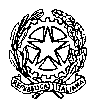 TRIBUNALE   DI   MASSA	SI AVVISA CHE, IN OTTEMPERANZA AL DECRETO LEGGE N. 18/2020 (EMERGENZA CORONAVIRUS), L’UDIENZA SI SVOLGE A PORTE CHIUSE.I TESTIMONI E LE PARTI DEI PROCESSI ACCEDERANNO ALL’AULA A CHIAMATA DEL CANCELLIERE O DEL CARABINIERE E COMUNQUE NON PRIMA DELL’ORARIO SOTTO INDICATO. NELL’ATTESA, RIMARRANNO A DISTANZA DI ALMENO UN METRO L’UNO DALL’ALTRO ATTENDENDO ALL’ARIA APERTA NEL PORTICATO ESTERNO ALL’EDIFICIO. ALL’INTERNO DELL’AULA, DOVRANNO INDOSSARE LA MASCHERINA E RIMANERE AD ALMENO UN METRO DALLE ALTRE PERSONE.Dr De MattiaUDIENZA DEL GIORNO 22/02/21 DR  CONGIUSTAUDIENZA DELGIORNO 22.02.21Dr Lama COLLEGIOUDIENZA DEL GIORNO 22.02.2021  DR  Biasotti /rinviato da dr PrudenteUDIENZA DELGIORNO 23/02/21DR PRUDENTEUDIENZA DEL 23.02.2021I FASCICOLI  NN. 2, 3, 4  E 8 VERRANNO RINVIATI IN UDIENZA DR BASILONEUDIENZA DEL GIORNO 23.02.2021     DR  CONGIUSTAUDIENZA DELGIORNO 23.02.21  Dr Baldasseroni  gipUdienza 23/02/21Dr Berrino  gipUdienza 23/02/21Luciani Roberto ore 14,30   Casotti Eugenio – ore 15  Dr De Mattia COLLEGIOUDIENZA DEL GIORNO 24.02.2021                                                                         DR  Biasotti UDIENZA DELGIORNO 24/02/21Dr Berrino  dibUdienza 24/02/21Baratta – ORE 14,30 Dr Berrino  gipUdienza 25/02/21Tilea  Alma Iuliana +2 ore 15,00 Salerno Samuele ore 14,30 Dr ToriUDIENZA DEL GIORNO  25/02/2021DR Basilone   Udienza 25/02/21 Dr Baldasseroni  gupUdienza 25/02/21DR Prudente  Udienza 26/02/21  DR  Congiusta UDIENZA DELGIORNO 26/02/21DR  TORI UDIENZA DELGIORNO 26/02/21DR  Maddaleni UDIENZA DELGIORNO 26/02/21DR BASILONE COLLEGIO Udienza 26/02/21 h 9,00SI SVOLGERA’ PRESSO IL CENTRO CONGRESSI DELLA PROVINCIA DI MASSA, VIA SAN LEONARDO – MARINA DI MASSA1PIERONI FIORENZO V.ORE 09:002BRIKI MOHAMED R.3MOSCHINI DIEGO4BARATTINI MATTEO5ESSADIK NOURREDINE6SELVINI MICHELE7LORIERI FILIPPO8TEODORESCU AMALIA F.9MUSSI ALEX + 110PUCCIARELLI LILIANO + 1ORE 10:3011CHIAPUCCI ALESSANDRO12TAHIRI MAJIDORE 11:0013VIVI GIORGIO14JALLOW MOHAMMEDORE 13:3015LENZONI GIANCARLO16BRUSCHI LAURA + 81anelli ore 92Dragoni3Tonelli4Manfredi5Singarella Ore 116DanuOre 131                                                                                                                                                                                            MESSINEO FRANCESCO + 4ORE 92BANDONI STEFANO + 2 ORE 9,303ROMANO ANDREAORE 101VARONE EGIDIO + 1 ORE 9 rinvio al 31/3/20212EUFEMIA MARGHERITAORE 9 rinvio al 31/3/20213FARINA EMANUELEORE 9 rinvio al 31/3/20214ALDOVARDI RENATOORE 9 rinvio al 31/3/20215BARAKAT TARIKORE 9 rinvio al 31/3/20216TRUGLIO MICHELANGELOORE 9 rinvio al 31/3/20217GIANNONI MARCOORE 9 rinvio al 31/3/20218TURBATU VIORICA + 1 ORE 9 rinvio al 31/3/20219BOUAFIA MOHAMEDORE 9 rinvio al 31/3/20211SCOCCIMARRO NICOLAORE 92BANI JAMALORE 9,303MERINO ALARCON JOSELIN HAYDEEORE 9,304ALESSI MARIA DILETTAORE 9,305ORRICO CARLOORE 9,306CURELAR ADRIANORE 9,307FRUZZETTI FABIOORE 9,308CRESCI DAVIDE + 2 ORE 119BIBOLOTTI CLAUDIOORE 1110DI RONZA STEFANOORE 1111SELMANI ILIRORE 1112SGAMBATO PASQUALINAORE 1113VIGNALI ANDREAORE 11,3014ARGILLA GIUSEPPEORE 1215TEANI ROBERTOORE 12,301 AsiliH. 09:302Pianci3Biagioni4Valenti+1 5Torres6 Alibani 7Diaferia h.11.008Domenici9Cimoli10Dalessandri 12:3011Ricci12caffaz13perfettih. 15:0014Casu15Lori 1roibuOre 92Iacobucci3Maiorano4MasiOre 105BonottiOre 136Dazzi7Roda8Contese9Leo10Pietrucci11LikaImputatoora1Grazzini Valentina9.302Del Nero Corinna 9.303Aprili Giuseppe9.304Ratti Elia10.005Bocconi Matteo 10.006Cinquini Manuel 10.007Manetti Massimiliano10.308Sauro Pier Paolo10.309Barattini Cristian10,3010Fiorini Luca11,0011Giannecchini Antonella11,0012Belfillahia Rachid11,3013Minuto Giuliano12,0014Molinari Maikol12,0015Biancardi Danny12,3016Liquidara Lanmarco12,301DI PAOLA DAVIDEORE 09:002BONAVITA ABRAMO3SALVATORE MIGLIORE4MARTINO GINO5MAURIELLO STEFANO6BESSI PIERLUIGI + 3ORE 09:307GIANFRANCESCHI ANDREAORE 10:308SIMONCINI ROBERTOORE11:301MENOTTI ROBERTOORE 92SYLLA OMARORE 93VOLENKO ALLA + 1ORE 94GIUDICE FABIOORE 95OUAFIK RACHIDORE 96SANTOS MERCEDES WILMAN JOELORE 97CHAAIJ MOHAMEDORE 98LIN ZHILONGORE 99NICOLINI LORENZOORE 910GENTILE GERARDOORE 911NARDINI ALESSANDRO + 2ORE 912NEDELCU MIHAI DRAGOS + 1ORE 913GUEYE MADIAYEORE 914LAZZINI FLAVIOORE 915SALIAJ DORIANORE 916LISONI IVOORE 1017FALL BARAORE 10,3018NUNEZ BELKIS ALTAGRACIAORE 10,3019RIVIERI DANIELA + 7ORE 10,3020BARBARIA SIMONE EMANUELEORE 1121DEL MANCINO GABRIELEORE 1122BENMAAROUF MILOUD + 2ORE 13N. ORD.IMPUTATO1ALIBONI FRANCESCOH 09:002D’ANGELO NICOLA ANDREAH 9,003BERTI FLAVIAH9,004CARPENA GIULIAH 9,005IOSUB MIHAIH 9,006MALLOUKI ABDELAZIZH 9,007CHAMKHI RAOUFH 9,008IMERRY AVNIH 10:009VENTUROTTI ANDREAH 10,0010LAZAR DANUT ANDREI +1H 10:0011GIANNINI MARTINAH 10:0012DIKE ABRAHAMH 10:0013MAZZOLENI MARCOH 10:3014VERNAZZA FABBIOH 11:0015FEZZOU JELLOLH 11:0016DE PIETRI MAURIZIO H 11:0017FACCI SONIA +1H 11:3018CASONATOMARCO MARIO ALBERTOH 12:301 StefaniniH. 09:302D’Ambrosio +13Piccini4enabulele h. 11.305vernazza6 Lombardi7Dell’Amicoh.12:8Palagi9Macario D.L.10Tronconi12:30n.ord.Imputatoora1Giusti + 19:302Del Pero + 29:303Sahim Salah9:304Banatan Dorel 9:304Graziani Alessandro10:005Pali Roberta (GIP)10:006Basteri + 110:307Fu hayan + 110:308Bernabè Giorgio10:309Buttini Sauro11:0010Fontana Paolo11:0011Tedeschi Giovanni11:0012Palmieri Alessandro11:3013Gigli + 111:3015Farsetti enzo +112:0016Spadoni Oreste12:001SENE MODOUORE 09:002 LA ROCCA ROSARIO V.3LOSETTO CRISTOFER4FRULLETTI ADELINDO5GIUDICI LOREDANA + 16COLOMBO ROBERTOORE 09:307BIAGI GIORGIO + 28AVINO LINO9BARP EMANUELA10ROSSI MARIA GRAZIA11MUTTINI CESAREORE 10:0012EL HADRAMI AYOUB13MBAYE SIDY14BRAKA SHEZAI15MARIOTTI MARCOORE 10:3016OTTAVIANO CARMINE + 117PUOTI MASSIMILIANO18NILI MARASH19BALLERINI ALESSANDRO20PESELLI SARAORE 11:0021CHIAPPINI OSCAR L.22BIAGIONI GIANCARLO23PERROTTA SALVATORE24CASTELLINI SONIA25ABRAHAM FABRIZIOORE 11:3026YAKOUB ZOUBIR27JOVANOVIC MARTIN + 128MALLOUKI ABDELAZIZ29MALLOUKI ABDELAZIZ30CERAGIOLI ERCOLEORE 12:0031BRULHART SANDRA32AMEDEO CARLO33CARLUCCIO LUCA34GIANNONI MARCO35ROSINI ROBERTOORE 12:3036ANDREAZZOLI  ANDREA37ZOUHRI HAMZA38MARCUCCI  MATTEO39BOUDEN AZIZ1SENEOre 92DUMITRU3LONARDO M.+ 14BARATTA5MARCHINI6DELL’AMICOOre 107CHANNOUF8MENCONI C.9DE MICHELIS 10FUSANI 11biagiore 1112KolaOre 1113CastagnaOre 1214Saccone15Trahore1ROHAN NICOLAEORE 9,00 2TONARELLI GIUSEPPE3BASSI FRANCESCO4CONFETTI LAURA5DRAGOS REMUS MIRCEA6PENDRECAJ PRENG7BUZESCU BOGDAN +2ORE 10.008ALOI MARIO9EL AGRI HAMID10MONDINI MONICA +111BRUNO SAVINO12TACCHETTI+2ORE 10,3013JOUMDI MOHAMEDORE 11,0014GIANNOTTI SABINAORE11.301Mazzoni MaicolORE 12,001FIORENTINO ALESSANDRO + 26H 9,00